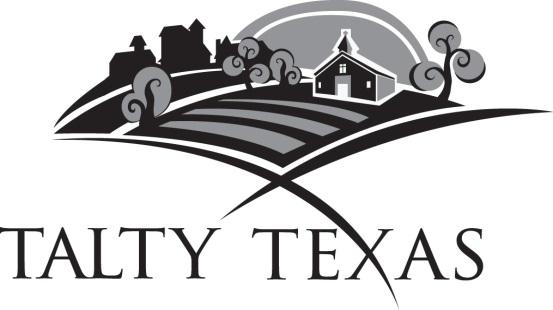 MINUTES FOR MARCH 17, 2020TALTY CITY COUNCIL MEETINGThe Talty City Council held their regularly scheduled monthly meeting at 7:00 pm on Tuesday,March 17, 2020, at the Trinity Family Church, located at the intersection of FM 1641 and I-20,to consider the following:  I.   	Mayor Frank Garrison called the meeting to order at 7:00 p.m. and announced a 	quorum.	In attendance were council members: John Davis, Judy Trevino and Bobby Crowley.	Absent were Courtney McGrath and Brad Davis.II.   	All rose for the invocation by John Davis, and everyone recited the Pledge of Allegiance. III.	Citizen Participation:  No one signed in to address the council and no one attended. 	A pandemic has been declared by Kaufman County at this time due to the Coronavirus.IV.	Discussion:• James Stroman gave an update on the final stages of the road project.  The City is waiting for Crossroads Bible Church to complete the ROW agreement for a new street.  Lone Wolf, LLC submitted a changeorder for Phase 2  in the amount of $34,667.00.  Our engineers, BGE, reviewed the change order and found it to be in order and recommend approval and payment of Change Order No. 1 dated December 11, 2019.V.	Action Items:                   1.	The Council reviewed the February 18, 2020 Minutes;	A Motion was made to approve the Minutes as presented by John Davis;	Seconded:	Judy Trevino	Vote:		3-0; Motion carried; 2.	The Council discussed the February 2020 Financial Report;	A Motion was made to accept the January 2020 Financial Report by Bobby Crowley.	Seconded:	John Davis	Vote:		3-0; Motion carried3.	The Council considered Ordinance 2020-02 to cancel the May 2, 2020 General Election and 	declaring unopposed candidates for the three council member [Judy Trevino, John Davis and	Brad Davis] seats being elected to office.	A Motion was made by John Davis to approve Ordinance 2020-02 to cancel the May 2, 2020 	General Election and declare unopposed candidates for the three council member seats being 	elected to office.	Seconded:	Judy Trevino	Vote:		3-0; Motion carried4.	The Council reviewed Resolution 2020-01 opposing Proposition 3 on the Republican ballot, which	approved the ending of taxpayer funded lobbying in a recent primary statewide election.	A Motion was made by Bobby Crowley to approve Resolution 2020-01.	Seconded:	John Davis	Vote:		3-0; Motion carriedVI.	Discussion Items for next month’s Agenda:	A Planning & Zoning Commission meeting is scheduled for Thursday, March 26 @ 6:30 p.m. at Trinity 	Family Church to review the zoning for the Comprehensive Plan which is being prepared by Michael 	Coker.		VII.	The meeting was adjourned at 7:35 p.m. Dated:						Mayor Frank GarrisonCity Secretary, Sherry Bagby